HEALTH AND WELLBEING GROUP NETWORK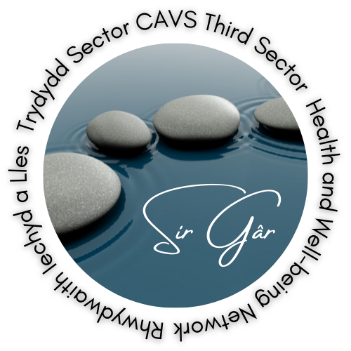 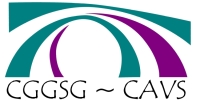 RHWYDWAITH GRŴP IECHYD A LLES 23/11/2021NotesJackie welcomed everyone as it was a busy agenda.  The group agreed for the meeting to be recorded for CAVS purposes only.  All agreed to share email addresses with the Network. Diolch.There was nothing to discuss from the last meeting.PRESENTATIONS  The presentations this morning - really interesting and some incredible information. If you require any further information, then please contact the person directly. Presentation by Ann Dymock – Versus Arthritis Presentation by Jane Hanely – PMH TrainingTransformational Change Programme – Jamie Horton CAVSCommunity Hall Network meetings – Trading Standards and Connectivity being discussed at the next meeting.  Leader Funding available closing date 17th December 2021Virtual Reality Projects – e.g. walks invite people to bring the outside inLlandeilo Community Action Hub – working on Participatory Budgeting – 3 themes chosen – Children, Young People and Green Spaces.  Shire Hall has just been upgraded.Carmarthenshire Food Network – anyone involved with supporting anyone accessing foodbanks, food share programmes, if you have any involvement with community growing projects or would like to be added to our cadre of wider community support please get in contact with Jamie. The Network formed in February 2021 and was launched during Volunteers Week. It is growing and keen to hear views from the county. We have a network assistant Augusta.lewis@cavs.org.uk who is currently mapping the county. Please contact her for any information regarding this.Please check out our network page Food Network - CGGSC~CAVS  and facebook group Rhwydwaith Bwyd Sir Gâr Carmarthenshire’s Food Network | FacebookPossible digital kit for providing a blended approach to community activities – in-person and on-line. Laptop / Subscription to Zoom-Teams-Google Meet /  Surge protector extension lead / 360• Meeting Owl Camera / 43” Smart TV / Tv Stand. Plus number of tablets to be loaned to community members wishing to access on-line but do not have the technology.Third Sector organisations, please remember that your organisation and activities and services you offer should be uploaded onto https://en.infoengine.cymru/ Public Sector to upload to https://www.dewis.wales/Please remember to check the box to share to the other portal that way your information will automatically be shared on the other site.Acts of Kindness – opportunities to do some joint working, stories, to showcase and be shared.  Work with partners to show little clips of inspiration.Creating Teams in Connect Carmarthenshire:https://connectcarmarthenshire.org.uk/https://www.connecttokindness.wales/Contact  susansmith@cccpartners.org.uk if you would like a copy of the Kindness Art Work that was created by Carmarthenshire residents. Launch on 01/08/21 we have shared indoor and outdoor versions of variable size. These are free to you at this time and will be used in a county treasure hunt in 2022.4. Presentation by Carwen Davies – Tempo5. Information ShareChristine, CHC – Issues with Booster vaccinations for people not being able to access the venue easily, as it is not on a bus route.  Lots of issues with older people and disabled people waiting for a couple of hours.Issues with those without I.T. not able to get their Covid Passport – having to cancel things as not able to get into venues losing money.  If anyone has any stories, then please let Christine know.Lucy  - Age Cymru Dyfed Befriending Life Links Age Cymru Dyfed also loan a tablet for up to 6 months and people (over 50) can have digital support for free to join our social and zoom groups.  I am the Project Coordinator for Carmarthenshire for Befriending Life Links - tel: 07399 861350 email: lucy.cummings@agecymrudyfed.org.ukhttps://www.ageuk.org.uk/cymru/dyfed/activities-and-events/todays-the-day/Emma – McMillan – Carers Rights Day 25th November stall outside Glangwilli HospitalAranwen – Alzheimer’s – ¼ Dementia Advisors for Carmarthenshire.  Backlog of referrals ro Memory tests.  Live well with Dementia course and Carers Info Programme Course.  Contact Aranwen for more information.Karen – PSU – Elevenses started for those living with Dementia. Booking only.  Lots of other projects happening including face to face work.Becky – Small Woods – not  been in post long so gathering information. Activities will start in Spring 2022.Lorna – AASC – Lots going on meetings are all online looking at hybrid/blended approach.  Interesting to find out that others are offering the same such as Meditation, Yoga, Tai Chi would be useful to look at how we all work together.Coproduction/CoDesign need to be more aware of what we could achieve together.Sally – Llanelli Mind – really busy at the moment 50% increase in demand for services on last year.  New office in Carmarthen and Ammanford in the new year. People are mentioning they are waiting for operations and appointments which is making them anxious.Peter – NEST – present at the next meeting.  Warm Home Programme to reduce poverty. Benefit Checks. https://nest.gov.wales/en/Kelly – CBSA – Community Food Stores Llanelli and Burry Port, includes recipes for Christmas.  Cook on a budget.  CBSA have lots of projects all year round. We have a new project up and running called My Mind which gives young people the opportunity to talk about mental health matters and to share their experiences with others! For more info feel free to get in touch!Helen – McMillan - For Information from CAVSPartnership for Mind Our Future bid to National Lottery Community Fund ( Mind Our Future | The National Lottery Community Fund (tnlcommunityfund.org.uk)) CAVS on behalf of a partnership have submitted an application.Carmarthenshire Connected Communities Fund closing date 6th December more rounds to be announced.https://cavs.org.uk/2021/11/carmarthenshire-connected-communities-fund/https://gov.wales/apply-for-a-community-public-access-defibrillator?fbclid=IwAR0NzedQ63nBqNFcVwJrgavKwf-qN0c4JVCgaHvDAqoCz9rHcYFCGqVeKHYWorkforce Wellbeing – please ensure to look after yourself and your colleagues both paid and volunteers.CAVS Networks and EventsEnvironment Network (Environment Network - CGGSC~CAVS) January 2022CVON (CVON - CGGSC~CAVS) Tuesday 8th February 2022Children & Young People’s Network (Children and Young People Network - CGGSC~CAVS) 2022 TBCFood Network (Food Network - CGGSC~CAVS) Wednesday 2nd March 2022Health & Wellbeing Group Network (Health and Well-being Network - CGGSC~CAVS) Tuesday 1st February 2022Training Conversation (https://cavs.org.uk/engagement/health-and-well-being-network) Wednesday evenings at 17.0010 minute presentations for the next meetingBecky – Small WoodsPeter Hughes – NESTAranwen- Alzheimer’s SocietyNext meeting Tuesday 1st February 2022 - 10.30 – 12.30 Eventbrite Link via CAVS websitehttps://cavs.org.uk/engagement/Stay Safe Stay WellWishing you a very happy Christmas and New Year Nadolig Llawen“This network meeting is so useful - one of the best if not the best I attend.”Thank you for this comment.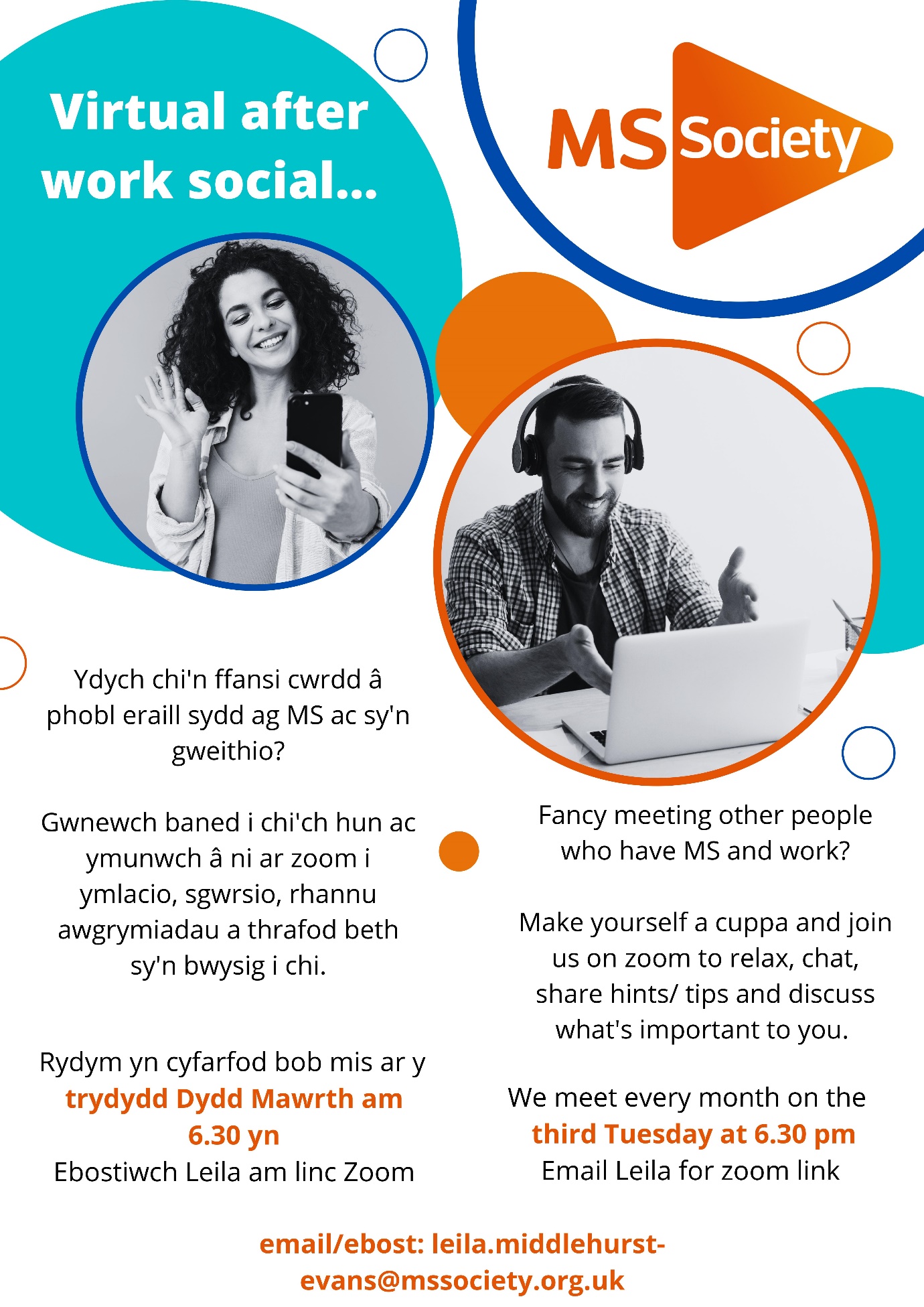 Date time and place for next meetingTuesday 1st February 10.30 – 12.30Register in advance for this meeting:https://www.eventbrite.co.uk/e/carms-health-and-well-being-network-rhwydwaith-iechyd-a-lles-sir-gar-tickets-222043035697PresentPresentPresentJackie DorrianCAVS Health & Wellbeing OfficerJackie.dorrian@cavs.org.ukJamie HortonCommunity Volunteering Development Officerjamie.horton@cavs.org.ukKelly ThomlinsonCBSAChristine ClarkeHywel Dda Community Health Council  Emma WilliamsHywel Dda McMillanKaren Lacey-FreemanPeople SpeakUpAnn DymockVersus ArthritisBeckyBrandwood-Cormack  Coed Lleol / Small WoodsLeila Middlehurst-EvansMS SocietyAranwen TurveyAlzheimersLorna JohnsAASCSally RichardsMindCarwen DaviesTempo Time CreditsLucy CummingsAge Cymru DyfedPeter HughesNESTJane Hanley  PMH TrainingBelinda Chideme  Lis DuffyMcMillanHelen LeyMcMillanApologiesApologiesApologiesJeremy DimondPaul Allchurch